Nombre _____________________________________					(_________ / 30 pts)Porción de EscribirFor your final exam, you must be prepared to answer the following questions.  You must use complete SPANISH sentences (i.e. has a conjugated verb).  Each question is worth 3 points.  Give as many details as possible. ¿Qué haces en tu tiempo libre?  (2 things) (Ch. 4A/4B)	__________________________________________________________________________________________	__________________________________________________________________________________________¿Cuál es tu deporte favorito? ¿Prefieres ver o jugar ese (that) deporte? (4B) ______________________________________________________________________________________________________________________________________________________________________________________¿Cuántas horas duermes cada noche? (4B)______________________________________________________________________________________________________________________________________________________________________________________¿Te gusta jugar videojuegos, y cuál es tu favorito? (1B)______________________________________________________________________________________________________________________________________________________________________________________¿Cuántos años tiene Beyonce? (37)   Write the number out in word form. (Para Empezar) ______________________________________________________________________________________________________________________________________________________________________________________¿Dónde está la bandera americana en la clase de español? (2B)______________________________________________________________________________________________________________________________________________________________________________________¿Cómo se llama tu mejor (best) amigo o amiga?  ¿Cómo es él o ella? (Provide 3 details) (1B)______________________________________________________________________________________________________________________________________________________________________________________¿Cuál es tu clase favorita? y ¿qué haces en la clase? (2A)______________________________________________________________________________________________________________________________________________________________________________________¿Qué hay en tu mochila? (Provide 3 details) (2A) ______________________________________________________________________________________________________________________________________________________________________________________¿Qué te gusta hacer los fines de semana? (2 things) (4A)______________________________________________________________________________________________________________________________________________________________________________________¿A qué hora empieza la clase de español? (Para empezar)______________________________________________________________________________________________________________________________________________________________________________________¿Adónde vas después de escuela hoy? ¿Qué haces allí? (4A/4B)______________________________________________________________________________________________________________________________________________________________________________________¿A dónde vas de vacaciones en el verano (en junio, julio, y agosto)? ¿Qué haces allí? (4A)______________________________________________________________________________________________________________________________________________________________________________________¿Con quién vives en tu casa? (5A) ______________________________________________________________________________________________________________________________________________________________________________________Provide 3 complete sentences (in Spanish), describing the people in the photo. (5A/1B)
____________________________________________________________________________________________________________________________________________________________________________________________________________________________________________________________________________________________________________________________________________________________________________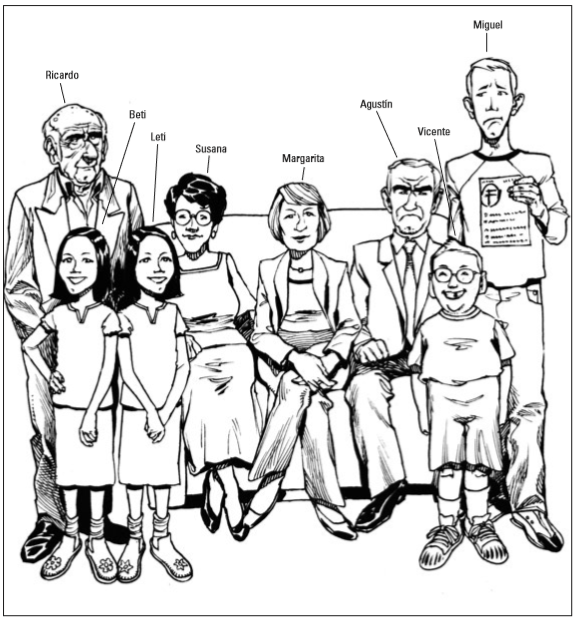 